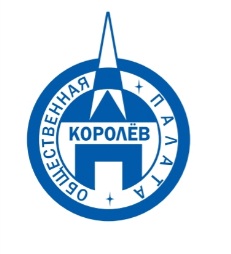 Общественная палата
    г.о. Королёв МО                ул.Калинина, д.12/6Акт
осмотра санитарного содержания контейнерной площадки (КП) 
согласно новому экологическому стандартуМосковская обл. «16» июня 2019 г.г.о.Королев, ул.Сакко и Ванцетти, д.22________________________________                                                            (адрес КП)Комиссия в составе:  Кошкиной Любови Владимировны, - и.о. председателя комиссии,                      Сильянова Тамара Александровна  – член комиссии По КП г.о.Королев, ул.Сакко и Ванцетти, д.22:Результаты осмотра состояния КП комиссией:	Прочее /примечания/выводы:  ограждение контейнерной  площадки находится в разваливающемся состоянии, отсутствует водонепроницаемая крыша;вокруг бункера скопление мешков с бытовым и строительным мусором,  предназначенных для бункера;на стенку ограждения наклеен информационные плакат  с графиком вывоза мусора, телефоны для связи и о порядке сортировки отходов;отсутствуют серые контейнеры.Приложение: фотоматериалПодписи: Кошкина Л.В.   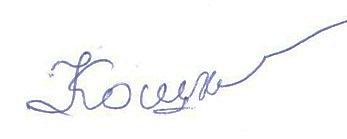 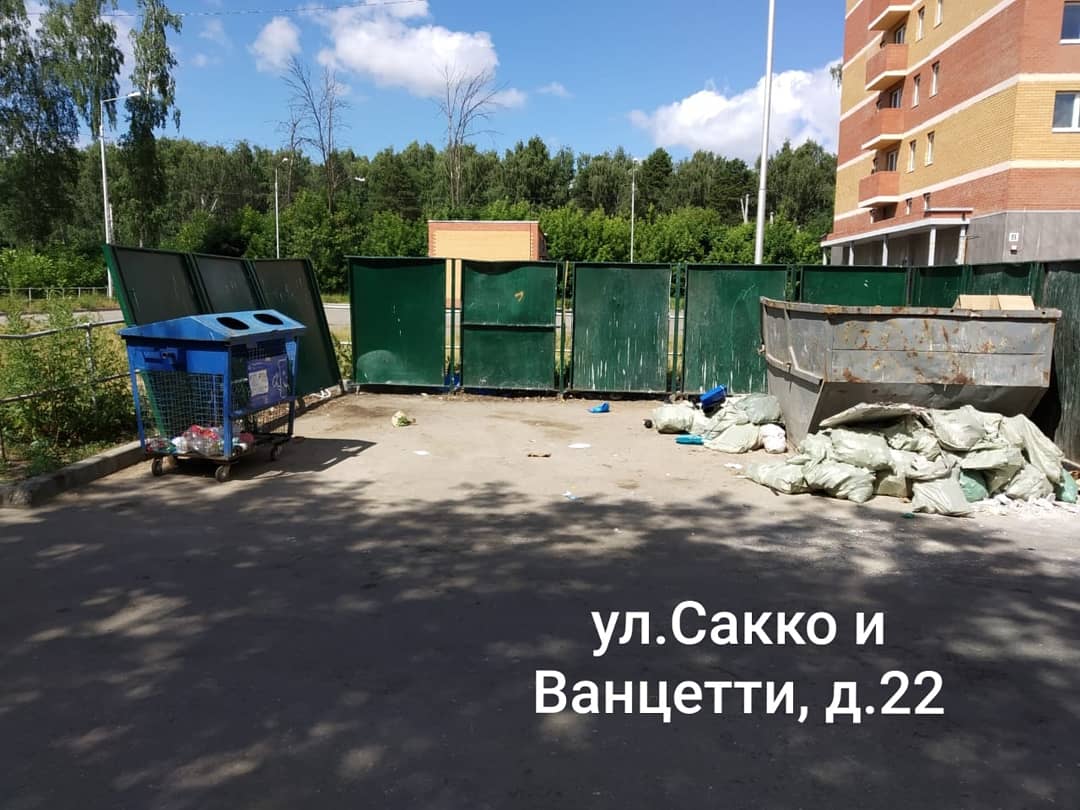 №Критерии оценки контейнерной площадкиБез нарушенийНарушения1Наполнение баков+2Санитарное состояние+3Ограждение с крышей (серые баки под крышей) +4Твёрдое покрытие площадки+5Наличие серых/синих контейнеров (количество)0/16Наличие контейнера под РСО (синяя сетка)17График вывоза и контактный телефон+8Информирование (наклейки на баках как сортировать)+9Наличие крупногабаритного мусора+